SECOND SUNDAY after PENTECOST                                                                  June 2, 2024PRELUDE                                                          Duo			       Clérambault (1676-1749)  WELCOME & ANNOUNCEMENTSINTROIT                                                         Alleluia			       Milburn (b. 1963)CALL TO WORSHIPLeader: Out of the depths we cry to you, O Lord. People: May Your ears be attentive to our cries. Leader:  Our souls wait for the Lord,People: More than those who watch for the morning.Leader: More than those who watch for the morning. Let us worship God. MORNING PRAYER  *OPENING HYMN 51	Come, Behold!  the feast of Heaven 		                     Llanfair           SILENT PRAYER  CONFESSION OF FAITH  Merciful God, you promise freedom from the chaos in our lives, yet we prefer confusion and turmoil.  We seek to follow the whims of culture and credit popular wisdom. We are strict about the law when it benefits us, but quick to forget when it hinders our actions. Forgive us, Lord, this and all our sin. Transform our hearts, that we may know the fullness of life in Christ and his life may be made visible through us.ASSURANCE OF PARDON*GLORIA PATRI 581                                                                                                              GreatorexFIRST SCRIPTURE READING                                                           Psalm 139:1-6. 13-18 p.503SPECIAL MUSIC	                                	Trio			                           Clérambault	SECOND SCRIPTURE READING                                                                Mark 2:13-28 p.813SERMON                                 Balancing old and new.                      Patrick S. Pettit, Interim Pastor  *AFFIRMATION OF FAITH	                                                                          Apostles’ Creed p.35  THE LORD’S SUPPERInvitationGreat ThanksgivingCommunion of the People* HYMN 739		                 O for a Closer Walk with God		                   Caithness	*CHARGE and BENEDICTION  POSTLUDE                           	Basse de Trompette			               Clérambault	         *Please stand if able	Hearing devices are available for your convenience.Please be aware that they do not function until after the service begins.  Today’s link is: https://www.youtube.com/watch?v=6cmQaxeU9YU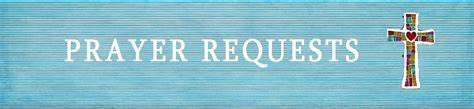 Shenandoah Nursing Home: Nancy GarberHome: Mary Ultee, Mary Ann Maupin, Linda Sandquist, Mike &Cathy Cunningham, Warner SandquistFriends and Family: Bill Bromley, Jean Custen, Jerry Hughes, Sally McNeel,Bill Metzel (Joyce Tipton), Col. Stuart Roberts (Mark Henderson),Paul Watts, Kathleen Clements, Carolyn Williams (Colleen Cash), Betsy Boswell (Curry)Military: Carson CraigFollowing Worship service, Session will have a brief meeting.FIRST FRIDAY CONCERT                June 7,2024 with Lite Lunch                                      12:15pm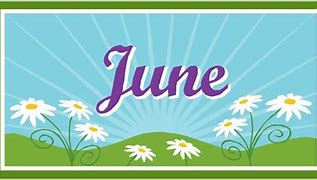                            FIRST PRESBYTERIAN CHURCH WAYNESBORO, VIRGINIA A community-minded congregation living out the love of Christ as we serve one another with humility, gentleness, and patience through God’s grace.June 2, 2024 11:00 AM 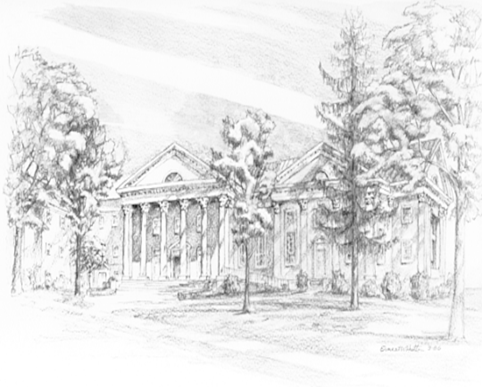 P.O. Box 877249 South Wayne AvenueWaynesboro, Virginia(540) 949-8366Church Website:  www.firstpresway.orgPreschool Website:  www.firstprespre.orgEmail:  church@firstpresway.com